   Obec Lesnice 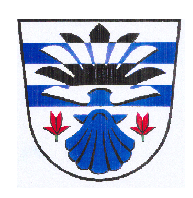               Lesnice č. 46, 789 01                                                                                                   V Lesnici dne 24.5.2017                                 Usneseníz 24. jednání ZO Lesnice, které se konalo dne 24.5.2017 v 17,30 hod. v zasedací místnosti OÚ  Lesnice                          Přítomni:        dle presenční listiny, přítomno 8  členů zastupitelstva obce omluveni:       nepřítomni:    Sitta Jiří                                   Zapisovatelé: 	Pobucká Soňa, Zamykalová LudmilaOvěřovatelé zápisu: Jana Daříčková        Mgr. Marie BeranováProgram jednání:ZahájeníKontrola plnění usnesení ZO Lesnice  23/2017Závěrečný účet Obce Lesnice za rok 2016Závěrka a uzávěrka Obce Lesnice za rok 2016Závěrka a uzávěrka MŠ a ZŠ Lesnice za rok 2016Rozpočtová změna č. 3RůznéDiskuzeUsneseníZávěr1. ZahájeníStarosta obce Ing. Jiří Chlebníček přivítal přítomné hosty a členy zastupitelstva, seznámil je s programem dnešního zasedání a vyzval přítomné členy zastupitelstva k doplnění do programu. Starosta obce doplnil do různého - body níže uvedené.Pro:  8		Proti:   0       Zdržel se:  02. Kontrola usnesení ZO Lesnice 23/2017 ZO vzalo na vědomí kontrolu plnění usnesení ze 23/20173. Závěrečný účet – vzhledem k tomu, že nebyl nalezen dokument auditu Krajského úřadu na internetových stránkách – internetové desce, překládá se bod schvalování závěrečného účtu Lesnice na příští jednání zastupitelstva obce.ZO vzalo na vědomí přeložení bodu č. 34. ZO schvaluje závěrku a uzávěrku Obce Lesnice za rok 2016Pro:  	8	Proti:       0    Zdržel se:  05. ZO schvaluje závěrku a uzávěrku MŠ a ZŠ Lesnice za rok 2016Pro:  	8	Proti:     0       Zdržel se:  06. ZO schvaluje rozpočtové opatření č. 3/2017 a doplňuje ve výdajích § 3745 pol. 5154   3.000,- Kč výdaje na elektrickou energii rybníček u pohostinství a § 2341 pol. 6121 org. 0130  - 3.000,- Kč (dorovnání výdajů)Pro:  	8	Proti:    0       Zdržel se:  07. Různé- ZO vzalo na vědomí  protokol o výsledku veřejnosprávní kontroly organizace Základní škola a Mateřská škola Lesnice, příspěvková organizace, konané dne od 1.1. do 31.12.2016ZO ukládá předsedkyni školské a kulturní komise zajištění podkladů ve věci zjištění norem cen jídel mateřské a základní školy v Lesnici v prázdninovém provozu a to do 30.6.2017Pro:  	8	Proti:    0       Zdržel se:  08. Diskuzepaní Jarkovská – navrhuje nátěr mostku přes potok v Rybníčkách- bude se provádět v rámci opravy mostku za Kulturním domempaní Kubíčková – dotaz na schůzku, která se bude konat dne 1.června 2017 – ohledně první schůzky budování chodníků v Lesnicipaní Bartošová – porušování pracovní kázně pracovníka obecního úřadu – starosta provede nápravupaní Žišková – má připomínky k úklidu obecního úřadu9. UsneseníJednotlivé body programu byly schvalovány v průběhu jednání.10.Závěrem se starosta obce rozloučil s přítomnými a ukončil jednání zastupitelstva starosta: Ing. Jiří Chlebníček                                       místostarostka: Soňa Pobuckáověřovatelé zápisu:	Jana Daříčková                       Mgr. Marie Beranovázapisovatelé:		Soňa Pobucká                                             